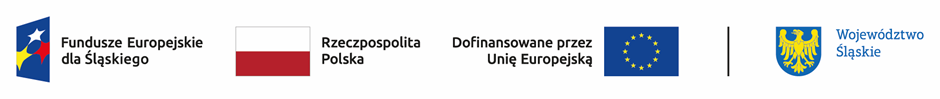 Miejscowość, data………………….Oświadczenie o sposobie wyodrębnienia ewidencji księgowej projektuOświadczam, iż dla projektu nr ID …. ………………. pn: ……………………………… ewidencja księgowa dla wydatków dofinansowanych w ramach projektu jest prowadzona w następujący sposób (nr rejestru księgowego, nr kont syntetycznych, analitycznych i pozabilansowych, kodu  księgowego): ………………………………………………………………………………………………………………………………………………………………………………………………………………………………………………………………………………………………………………………………………………………………………………………………………………………………………………………………………………………Powyższy sposób wyodrębnienia jest zgodny z obowiązującą polityką rachunkowości (nr zarządzania ……………………z dnia ………………………..).….................................podpis osoby/osób 
upoważnionej (-ych) do składania 
oświadczeń w imieniu Beneficjenta/Partnera